Игровое пособие по пожарной безопасности (ОБЖ). Дидактическая игра(вариант «ходилка) по ОБЖ старших дошкольников:«Я огонь- меня не тронь!»Цель: систематизировать знания детей о предметах и явлениях представляющих пожароопасность.Задачи:Знакомить дошкольников  с разнообразными новыми пожароопасными предметами и явлениями.Развивать навыки общения, понимание опасности, проводить анализ ситуаций.Приобщать детей к совместной познавательной деятельности.Помочь детям находить правильный выход из ситуаций представляющих опасность.Понимать графическое изображение предметов, знать и называть их.Познакомить со средством тушения огня. (вода), возможном и невозможном в некоторых ситуациях.Описание:Игра  состоит из прямоугольной коробки, в которой игровое поле размером 45*30см. Три разноцветные фишки (или по количеству игроков),шесть капелек(можно больше)по две на каждого игрока, игровой кубик.	Ход игры:Играют от 2 до 6 человек.Каждый игрок получает по две спасительные капельки и по фишке выбранной игроком цвета.На поле изображения: большой огонь, знак «01»,изображения (солнце, газовые горелки, розетка, стиральная машина, спички, новогодняя елка, телевизор, салют, микроволновая печь, электрочайник, фен, русская печь, лампа накаливания,свеча,костер,молния,компьютер,сигарета,стекло,бенгальский огонь, утюг, холодильник, зажигалка…)Ход начинается  от старта большого огня, игрок бросает кубик, передвигает свою фишку в соответствии с  выпавшем количеством точек на грани  кубика. Открытый огонь изображен соответствующим знаком (красный кружок).Если ход доходит до открытого огня, то игрок «тушит» его одной из трех выданных капелек(их всего три)Если игрок во время игры использует уже все три капельки, то он пропускает ход. Если игрок доходит до черного огня, то он ходит по стрелке. Нужно стараться не тратить капельки. Игра учит тому, что не все предметы можно поливать водой.Игра заканчивается тогда, когда один из игроков первым доходит до службы «01»Автор: Силуянова Наталья АлександровнаВоспитатель детского садаАрхангельская область, город АрхангельскМБДОУ детский сад 113 «Ветерок»2017год.Пример: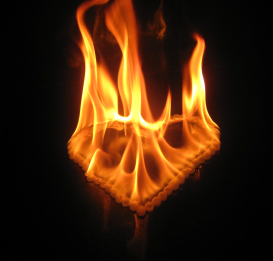 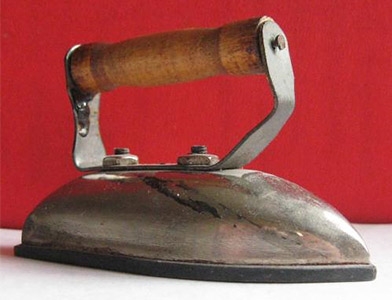 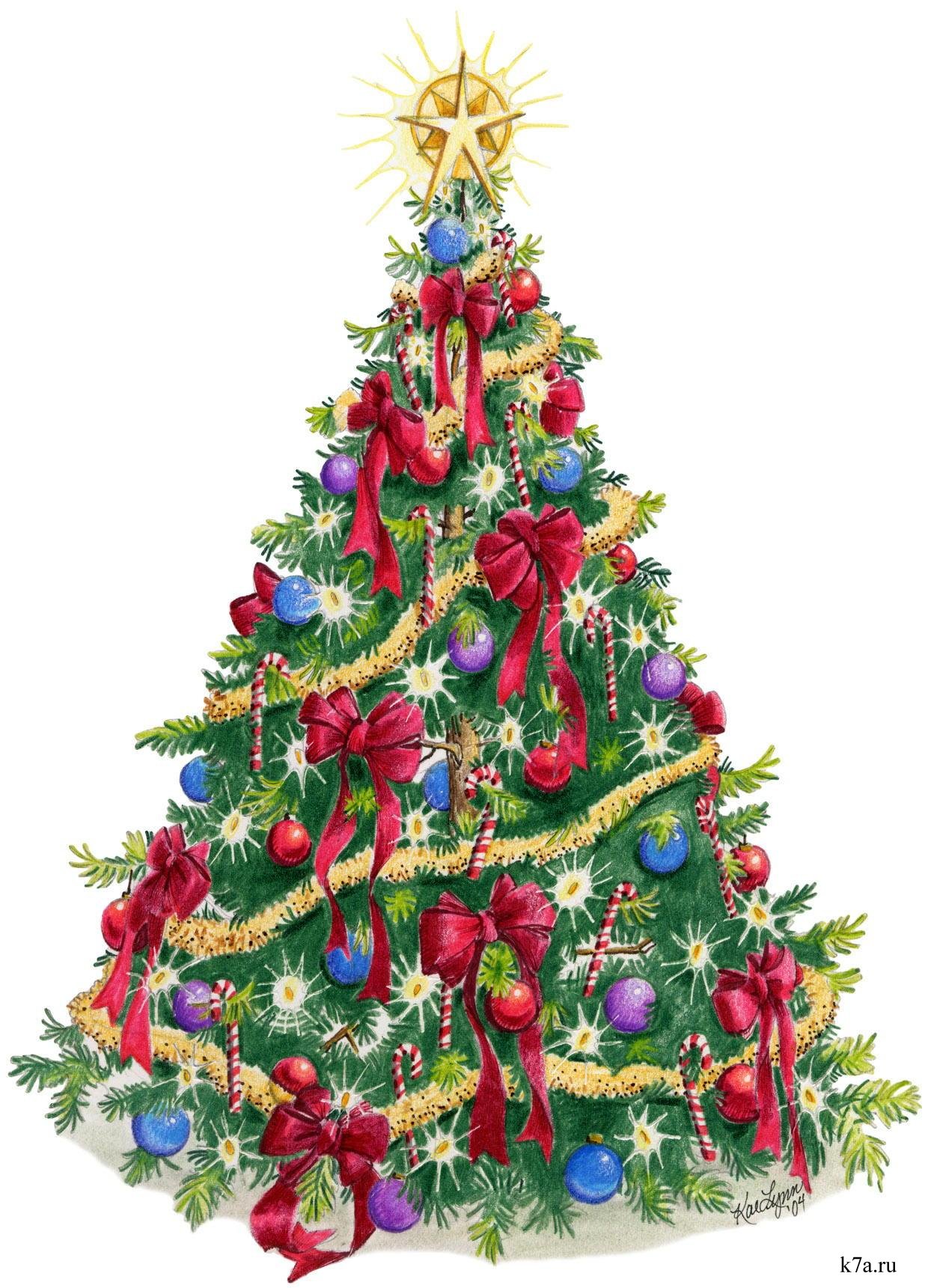 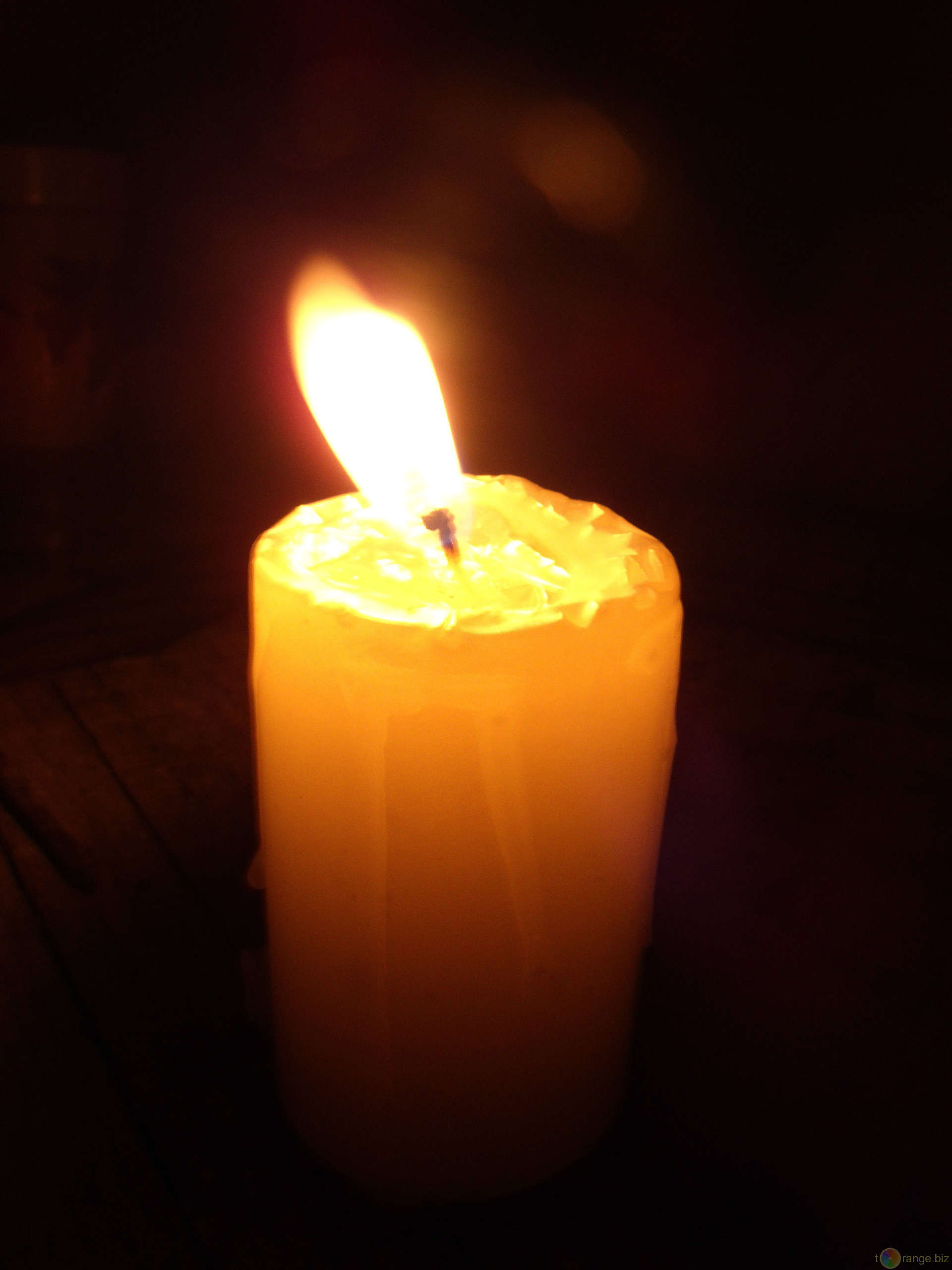 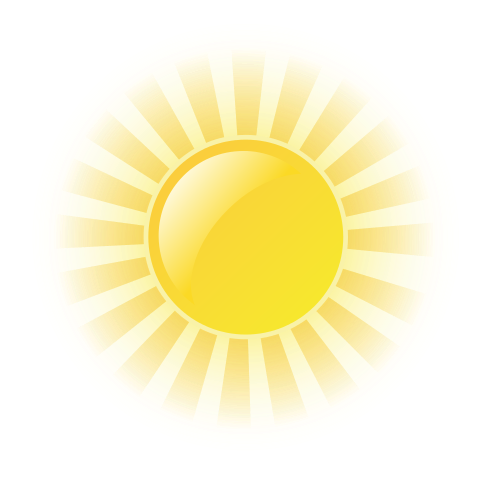 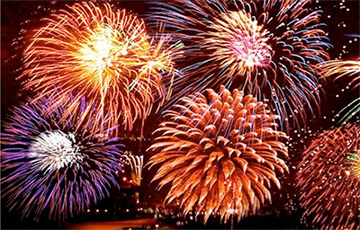 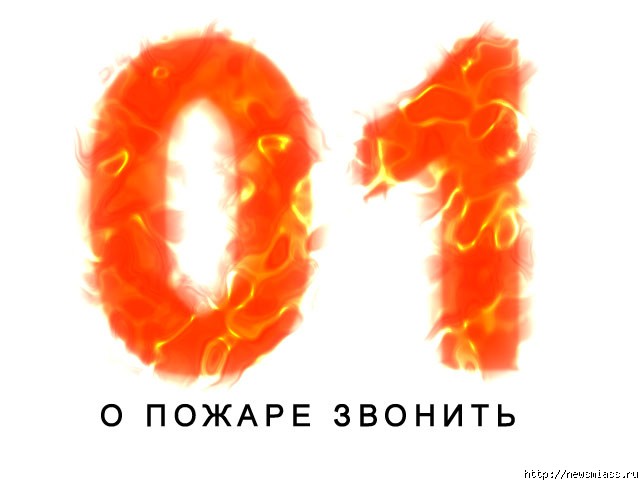 